〇１日目女子　河口湖南中会場　注意事項（再）　【駐車場について】　・専門部および顧問の先生方、来賓の方は校舎北側駐車場（①）を利用してください。・保護者の方は校舎北側駐車場（②）か校舎東側駐車場（③）を利用してください。　また雨天でなければグラウンドも解放します。・教育委員会側、バス車庫前の駐車場には駐車しないでください。（赤部分）・バスは校舎前側の赤いゾーンとグラウンド（④）に駐車可能です。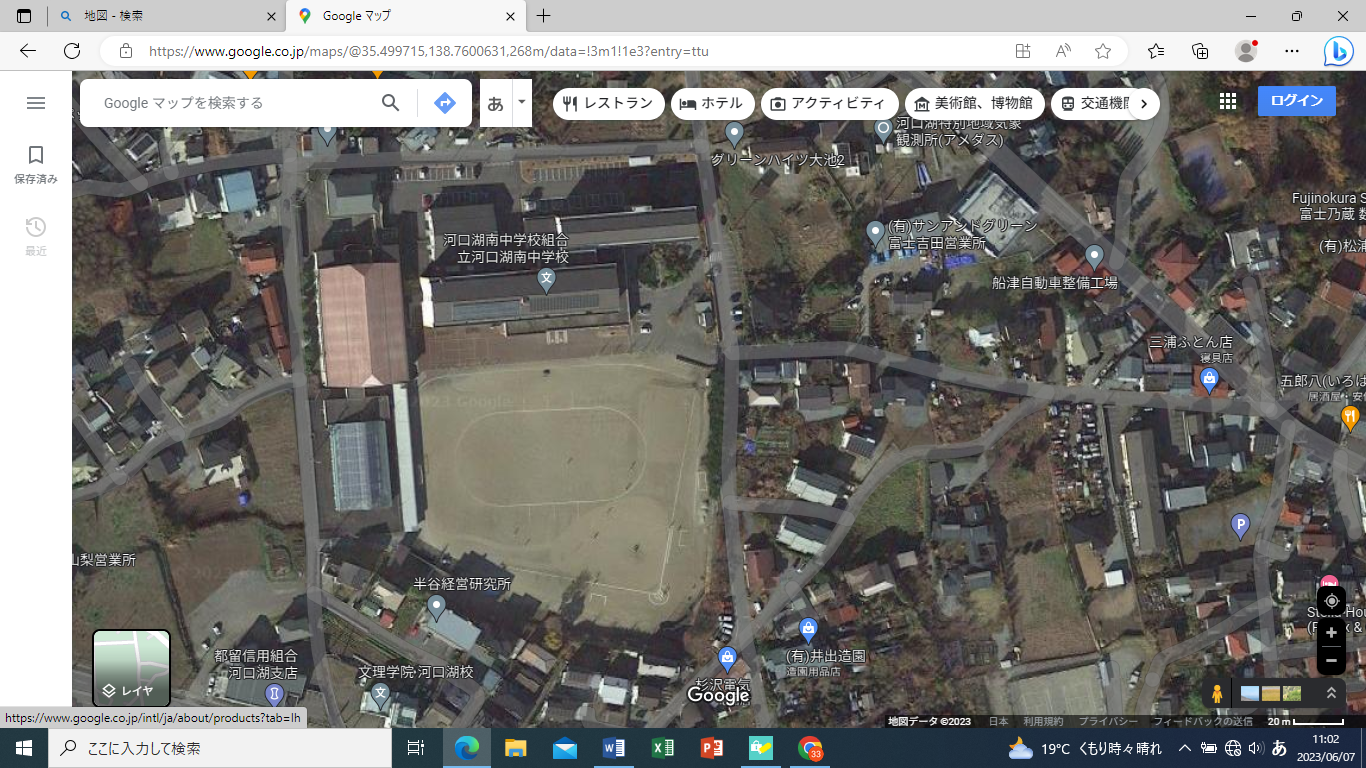 【駐車場入り口について】・学校周辺の道幅が狭いため、自家用車は青い道と出入口を使用してください。・バスは黄色の道と出入口を使ってください。・赤の印が付いている道は道幅が狭いため混雑が見込まれます。使用しないでください。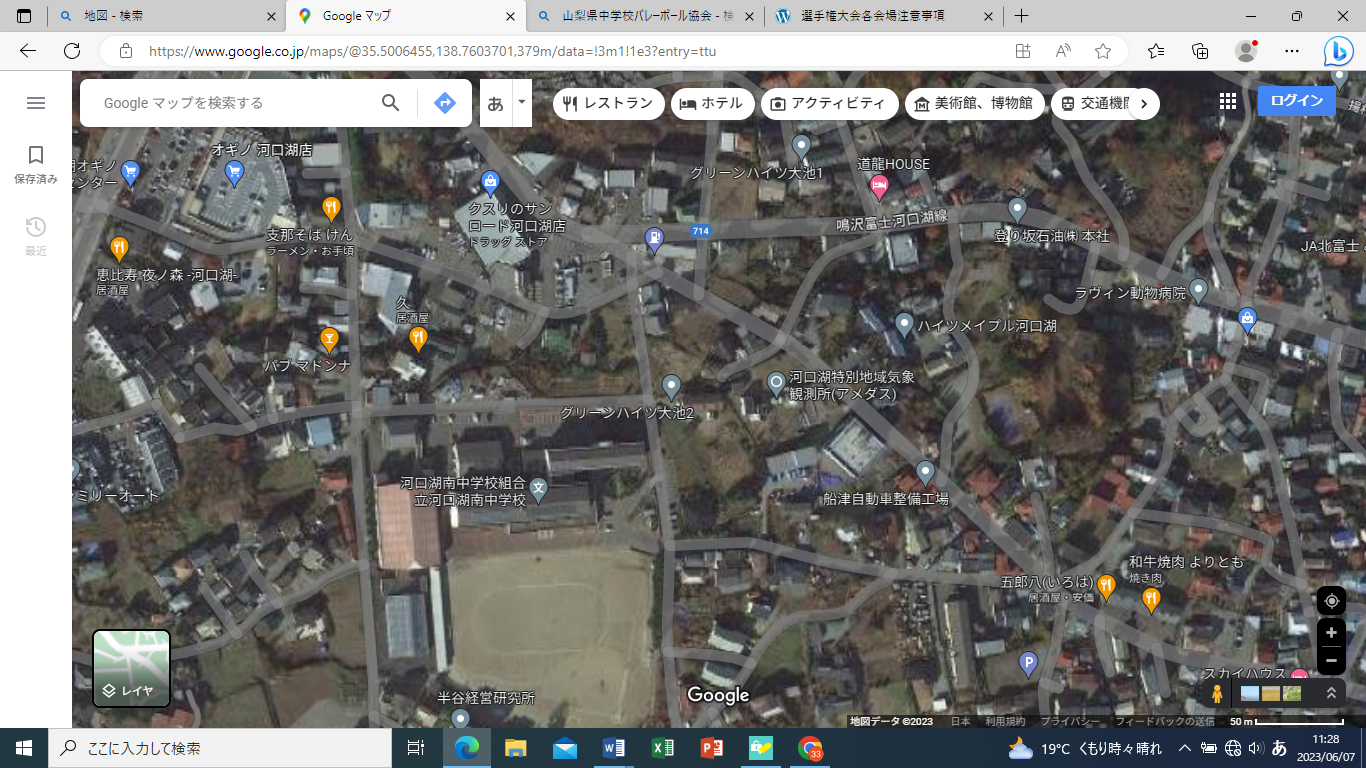 　【その他】　・駐車場でのボールを使ったアップ、声出しは禁止します。（近隣住民への騒音配慮のため）　　前日・当日のグラウンド状況を見て、グラウンドでのアップの可否を確認し、各顧問の先生方に直接お伝えします。　　同様に、保護者の方々も駐車場での待機はせず、車内か体育館内で待機してください。　・ギャラリーに上ることは禁止します（撮影含む）。観客席は用意したエリアのみです。　・生徒の荷物置き場は武道場になります。（当日誘導します）　　ゴミの持ち帰りの徹底を各チームでお願いします。　　体育館・武道場以外の校舎へは立ち入らないでください。　・敷地内は禁煙です。体育館内図